İsim Soyisim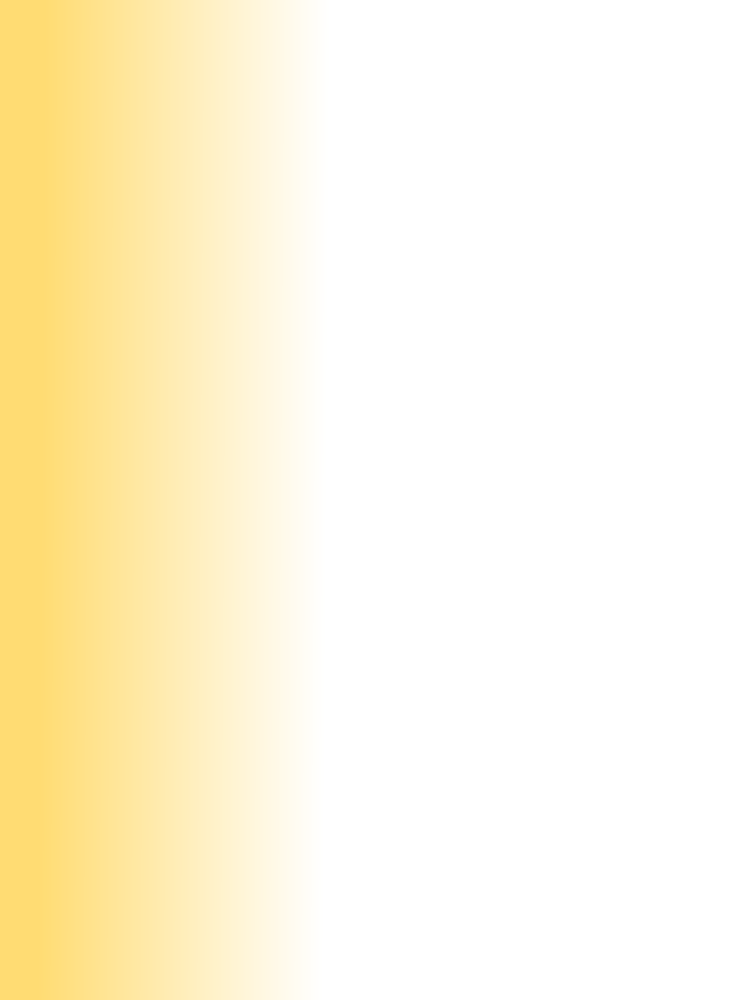 
İletişim AdresiTelefon: [xxxx]: E-posta: [xxxx] Kişisel profil [Kendinizi tanıtın]BaşarılarBaşarı ekleyin Başarı ekleyin Başarı ekleyin 
Eğitim[Tarih]	[Ders]	[Kurum Adı]Başarı notu:	[Tarih]	[Ders]	[Kurum Adı]Başarı notu:	[Tarih]	[Ders]	[Kurum Adı]Başarı notu:	İş deneyimi[Tarih]		[Pozisyon ismi] 		[Şirket Adı]Sorumluluklar ve görevler:[Tarih]		[Pozisyon ismi] 		[Şirket Adı]Sorumluluklar ve görevler: [Tarih]		[Pozisyon ismi] 		[Şirket Adı]Sorumluluklar ve görevler: Beceriler
Teknik beceriler: İletişim becerileri:Diğer: Hobiler ve ilgi alanlarıÖzellikle başvurduğunuz iş ile ilgili olan hobileriniz ve ilgi alanlarıReferanslar[Referans 1 tam isim]				 [Görevi / şirket adı]			Adres:[Buraya ekleyin]Tel:[Buraya ekleyin]						 Eposta: [Buraya ekleyin]						 [Referans 2 tam isim]				 [Görevi/ şirket adı]			Adres:[Buraya ekleyin]Tel:[Buraya ekleyin]						 Eposta: [Buraya ekleyin]